3GPP WG SA2 Meeting #160AHE	S2-240070822 - 29 January, 2024, ElectronicSource:	NECTitle:	KI #1, New Sol: Regenerative architecture.Document for:	ApprovalAgenda Item:	19.1Work Item / Release:	FS_5GSAT_ARCH_Ph3 / Rel-19Abstract of the contribution: The contribution proposes a solution to Key Issue #1: KI#1: Support of Regenerative-based satellite access.1. IntroductionThis contribution proposes a solution to Key Issue #1: KI#1: Support of Regenerative-based satellite access..1	Key Issue #1: Support of Regenerative-based satellite access5.1.1	DescriptionThe deployment of an eNB or an gNB on a satellite for regenerative based satellite access for LEO/MEO deployment is to be studied. The aspects to be studied include:-	Identify and study whether there is any impact on 5GS and EPS to support an gNB/eNB embedded on a satellite:-	any impact of RAN nodes changing for any given 5GC/EPC and for a given area in the case of RAN nodes moving.2. Discussion WT#1 proposes to integrate eNB or gNB in a LEO/MEOsatellite and study the impact on the EPS or 5GS. One of the impacts will be when a gNB or eNB is put in the LEO/MEO satellite, the NG interface in 5GS and S1 intreface in the EPS system needs to be tear down and setup everytime the satellite comes to a particular location. This will create a lot of signaling at an NG interface or at an S1 interface.To solve the above issue, it is proposed the gNB sends its availability time (Feeder link available tine) to the AMF during the NG interface setup procedure. The gNB and the AMF maintain the NG interface and the AMF transmits any NGAP message to the gNB during the gNB availability time and the AMF doesn’t send any message to the gNB outside the gNB availability window. In this way the gNB and the AMF maintain NG interface without tearing down and set up the NG interface every time when gNB moves away and come back to the place respectively. 3. ProposalIt is proposed to agree the following solution to 3GPP TR 23.700-66.* * * Start of change * * * *6.x	6.x.1	Key Issue mapping6.x.2	Functional Description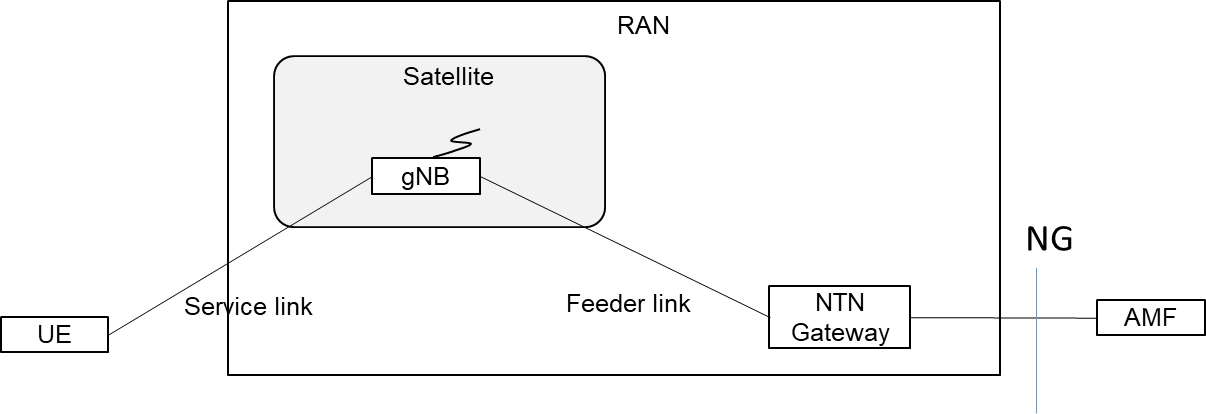 6.x.4	Impacts on existing services, entities and interfaces* * * End of change * * * *